 Programming Language Occupations 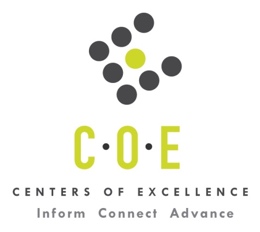 Labor Market Information ReportFoothill CollegePrepared by the San Francisco Bay Center of Excellence for Labor Market ResearchMarch 2019RecommendationBased on all available data, there appears to be a significant undersupply of Programming Language workers compared to the demand for this cluster of occupations in the Bay region and in the Silicon Valley sub-region (Santa Clara County). There is a projected annual gap of about 20,665 students in the Bay region and 2,294 students in the Silicon Valley Sub-Region.This report also provides student outcomes data on employment and earnings for programs on TOP 0707.00 - Computer Software Development in the state and region. It is recommended that these data be reviewed to better understand how outcomes for students taking courses on this TOP code compare to potentially similar programs at colleges in the state and region, as well as to outcomes across all CTE programs at Foothill College and in the region. IntroductionThis report profiles Programming Language Occupations in the 12 county Bay region and in the Silicon Valley sub-region for the revision to an existing program at Foothill College. Occupational DemandTable 1. Employment Outlook for Programming Language Occupations in Bay RegionSource: EMSI 2019.1Bay Region includes Alameda, Contra Costa, Marin, Monterey, Napa, San Benito, San Francisco, San Mateo, Santa Clara, Santa Cruz, Solano and Sonoma CountiesTable 2. Employment Outlook for Programming Language Occupations in Silicon Valley Sub-RegionSource: EMSI 2019.1Silicon Valley Sub-Region includes Santa Clara CountyJob Postings in Bay Region and Silicon Valley Sub-RegionTable 3. Number of Job Postings by Occupation for latest 12 months (Feb 2018 - Jan 2018)Source: Burning GlassTable 4. Top Job Titles for Programming Language Occupations for latest 12 months (Feb 2018 - Jan 2018)Source: Burning GlassIndustry ConcentrationTable 5. Industries hiring Programming Language Workers in Bay RegionSource: EMSI 2019.1Table 6. Top Employers Posting Programming Language Occupations in Bay Region and Silicon Valley Sub-Region (Feb 2018 - Jan 2018)Source: Burning GlassEducational SupplyThere are 10 community colleges in the Bay Region issuing 158 awards on average annually (last 3 years) on TOP 0707.00 - Computer Software Development and TOP 0708.00 - Computer Infrastructure and Support.  Foothill College is the only college in the Silicon Valley Sub-Region issuing awards on these TOP codes, issuing 2 awards on average annually (last 3 years) on Computer Software Development.Table 7. Awards on TOP 0707.00 - Computer Software Development and TOP 0708.00 - Computer Infrastructure and Support in the Bay RegionSource: IPEDS, Data Mart and LaunchboardNOTE: Headcount of students who took one or more courses is for 2016-17. The annual average for awards is 2014-17 unless there are only awards in 2016-17. The annual average for other postsecondary is for 2013-16.Gap AnalysisBased on the data included in this report, there is a large labor market gap in the Bay region with 20,823 annual openings for Programming Language Occupations and 158 annual (3-year average) awards for an annual undersupply of 20,665 students. In the Silicon Valley Sub-Region, there is also a large gap with 2,296 annual openings and 2 annual (3-year average) awards for an annual undersupply of 2,294 students.Student OutcomesTable 8. Four Employment Outcomes Metrics for Students Who Took Courses on TOP 0707.00 - Computer Software DevelopmentSource: Launchboard Pipeline (version available on 3/6/19)Skills, Certifications and EducationTable 9. Top Skills for Programming Language Occupations in Bay Region (Feb 2018 - Jan 2018)Source: Burning GlassTable 10. Certifications for Programming Language Occupations in the Bay Region (Feb 2018 - Jan 2018)Note: 95% of records have been excluded because they do not include a certification. As a result, the chart below may not be representative of the full sample.Source: Burning GlassTable 11. Education Requirements for Programming Language Occupations in Bay Region Note: 49% of records have been excluded because they do not include a degree level. As a result, the chart below may not be representative of the full sample.Source: Burning GlassMethodologyOccupations for this report were identified by use of skills listed in O*Net descriptions and job descriptions in Burning Glass. Labor demand data is sourced from Economic Modeling Specialists International (EMSI) occupation data and Burning Glass job postings data. Educational supply and student outcomes data is retrieved from multiple sources, including CTE Launchboard and CCCCO Data Mart.SourcesO*Net OnlineLabor Insight/Jobs (Burning Glass) Economic Modeling Specialists International (EMSI)  CTE LaunchBoard www.calpassplus.org/Launchboard/ Statewide CTE Outcomes SurveyEmployment Development Department Unemployment Insurance DatasetLiving Insight Center for Community Economic DevelopmentChancellor’s Office MIS systemContactsFor more information, please contact:Doreen O’Donovan, Data Research Analyst, for Bay Area Community College Consortium (BACCC) and Centers of Excellence (CoE), doreen@baccc.net or (831) 479-6481John Carrese, Director, San Francisco Bay Center of Excellence for Labor Market Research, jcarrese@ccsf.edu or (415) 267-6544Software Developers, Applications (SOC 15-1132): Develop, create, and modify general computer applications software or specialized utility programs.  Analyze user needs and develop software solutions.  Design software or customize software for client use with the aim of optimizing operational efficiency.  May analyze and design databases within an application area, working individually or coordinating database development as part of a team.  May supervise computer programmers.Entry-Level Educational Requirement: Bachelor's degreeTraining Requirement: NonePercentage of Community College Award Holders or Some Postsecondary Coursework: 13%Computer User Support Specialists (SOC 15-1151): Provide technical assistance to computer users.  Answer questions or resolve computer problems for clients in person, or via telephone or electronically.  May provide assistance concerning the use of computer hardware and software, including printing, installation, word processing, electronic mail, and operating systems.  Excludes “Network and Computer Systems Administrators” (15-1142).Entry-Level Educational Requirement: Some college, no degreeTraining Requirement: NonePercentage of Community College Award Holders or Some Postsecondary Coursework: 41%Software Developers, Systems Software (SOC 15-1133): Research, design, develop, and test operating systems-level software, compilers, and network distribution software for medical, industrial, military, communications, aerospace, business, scientific, and general computing applications.  Set operational specifications and formulate and analyze software requirements.  May design embedded systems software.   Apply principles and techniques of computer science, engineering, and mathematical analysis.Software Developers, Systems Software (SOC 15-1133): Research, design, develop, and test operating systems-level software, compilers, and network distribution software for medical, industrial, military, communications, aerospace, business, scientific, and general computing applications.  Set operational specifications and formulate and analyze software requirements.  May design embedded systems software.   Apply principles and techniques of computer science, engineering, and mathematical analysis.Entry-Level Educational Requirement: Bachelor's degreeEntry-Level Educational Requirement: Bachelor's degreeTraining Requirement: NoneTraining Requirement: NonePercentage of Community College Award Holders or Some Postsecondary Coursework: 13%Percentage of Community College Award Holders or Some Postsecondary Coursework: 13%Web Developers (SOC 15-1134): Design, create, and modify Web sites.  Analyze user needs to implement Web site content, graphics, performance, and capacity.  May integrate Web sites with other computer applications.  May convert written, graphic, audio, and video components to compatible Web formats by using software designed to facilitate the creation of Web and multimedia content.  Excludes “Multimedia Artists and Animators” (27-1014).Web Developers (SOC 15-1134): Design, create, and modify Web sites.  Analyze user needs to implement Web site content, graphics, performance, and capacity.  May integrate Web sites with other computer applications.  May convert written, graphic, audio, and video components to compatible Web formats by using software designed to facilitate the creation of Web and multimedia content.  Excludes “Multimedia Artists and Animators” (27-1014).Entry-Level Educational Requirement: Associate's degreeEntry-Level Educational Requirement: Associate's degreeTraining Requirement: NoneTraining Requirement: NonePercentage of Community College Award Holders or Some Postsecondary Coursework: 25%Percentage of Community College Award Holders or Some Postsecondary Coursework: 25%Computer and Information Systems Managers (SOC 11-3021): Plan, direct, or coordinate activities in such fields as electronic data processing, information systems, systems analysis, and computer programming.  Excludes “Computer Occupations" (15-1111 through 15-1199).Computer and Information Systems Managers (SOC 11-3021): Plan, direct, or coordinate activities in such fields as electronic data processing, information systems, systems analysis, and computer programming.  Excludes “Computer Occupations" (15-1111 through 15-1199).Entry-Level Educational Requirement: Bachelor's degreeEntry-Level Educational Requirement: Bachelor's degreeTraining Requirement: NoneTraining Requirement: NonePercentage of Community College Award Holders or Some Postsecondary Coursework: 21%Percentage of Community College Award Holders or Some Postsecondary Coursework: 21%Occupation 2017 Jobs2022 Jobs5-Yr Change5-Yr % Change5-Yr Open-ingsAverage Annual Open-ings10% Hourly WageMedian Hourly WageSoftware Developers, Applications89,372109,87220,499 23%51,39110,278$38.68 $62.13 Computer User Support Specialists29,39334,0054,612 16%15,9443,189$20.02 $32.70 Software Developers, Systems Software40,74844,9194,171 10%17,6373,527$40.21 $65.42 Web Developers10,30612,2421,937 19%5,8021,160$20.83 $38.90 Computer and Information Systems Managers25,89729,3573,461 13%13,3432,669$55.65 $86.30 Total195,716230,39634,680 18%104,11820,823$37.50 $60.37 Occupation 2017 Jobs2022 Jobs5-Yr Change5-Yr % Change5-Yr Open-ingsAverage Annual Open-ings10% Hourly WageMedian Hourly WageSoftware Developers, Applications10,10611,3751,269 13%4,634927$32.77 $57.83 Computer User Support Specialists5,0925,490398 8%2,313463$19.30 $29.05 Software Developers, Systems Software4,7174,966249 5%1,807361$33.94 $61.17 Web Developers2,1772,327150 7%951190$19.56 $28.48 Computer and Information Systems Managers4,1724,385213 5%1,773355$43.76 $75.74 TOTAL26,26328,5432,279 9%11,4772,296$31.02 $53.26 OccupationBay RegionSilicon Valley  Software Developers, Applications (15-1132.00)105,79650,257  Web Developers (15-1134.00)25,24210,258  Computer User Support Specialists (15-1151.00)14,3245,226  Computer and Information Systems Managers (11-3021.00)1,956656  Software Developers, Systems Software (15-1133.00)1,325665Total 148,643  67,062 Common TitleBaySilicon ValleyCommon TitleBaySilicon ValleySoftware Development Engineer32,63515,008Applications Developer1,488546Java Developer7,4754,346Android Developer1,445752Devops Engineer3,8191,774Principal Software Engineer1,259554Applications Engineer3,0211,818User Interface (UX)/User Experience (UX) Designer1,199370User Experience (UX) Designer2,7891,172Senior Engineer1,144401Software Developer2,7681,354PHP Developer1,078203Java Engineer2,5801,415iOS Developer1,048527Python Developer1,9021,215Senior Devops Engineer1,031427Front End Developer1,857893Desktop Support1,014337Developer1,693708.Net Developer945207Senior Developer1,648668Software Engineering Manager885376User Interface (UI) Developer1,631947Technical Support Engineer763430Web Developer1,613613Software Architect709356Engineer1,538840Full Stack Developer641287Industry – 6 Digit NAICS (No. American Industry Classification) CodesJobs in Industry (2017)Jobs in Industry (2022)% Change (2017-22)% in Industry (2017)Custom Computer Programming Services (541511)34,64635,72220%20.0%Computer Systems Design Services (541512)21,60722,03417%12.4%Internet Publishing and Broadcasting and Web Search Portals (519130)18,97920,12542%11.3%Software Publishers (511210)17,81718,85927%10.6%Electronic Computer Manufacturing (334111)15,34115,85610%8.9%Data Processing, Hosting, and Related Services (518210)6,2196,75841%3.8%Other Computer Related Services (541519)4,7204,84124%2.7%Corporate, Subsidiary, and Regional Managing Offices (551114)3,6853,92515%2.2%Research and Development in the Physical, Engineering, and Life Sciences (except Nanotechnology and Biotechnology) (541715)3,0193,165 (1%)1.8%Semiconductor and Related Device Manufacturing (334413)2,0772,076 (5%)1.2%Research and Development in Biotechnology (except Nanobiotechnology) (541714)1,6411,73844%1.0%Colleges, Universities, and Professional Schools (State Government) (902612)1,6671,73011%1.0%Temporary Help Services (561320)1,7031,7077%1.0%EmployerBayEmployerBayEmployerSilicon ValleyCapital Markets Placement2,245Redolent, Inc340Apple Inc.2,175Apple Inc.2,233Techfetch Com334Cisco Systems Inc1,170Amazon1,504eBay330Amazon916Cisco Systems Incorporated1,325Splunk317Google Inc.886Google Inc.1,139Adobe Systems311Vmware Incorporated452Scoop Technologies1,053Amazon Lab126310Paypal390Facebook784Best Buy289Intel Corporation370IBM639Bayone Solutions277IBM342Oracle621Twitter274Walmart / Sam's301Workday, Inc554Etouch Systems Corp270Redolent, Inc273Microsoft Corporation526Linkedin Limited257eBay253Vmware Incorporated475Wipro257SAP247Salesforce459Xoriant Incorporated250Amazon Lab126245Paypal428Palo Alto Networks244Palo Alto Networks243SAP427Revature243Nvidia Corporation238Walmart / Sam's425Infoobjects Inc241Dell217Intel Corporation372Accenture238Fortinet Incorporated215Redolent, Inc340Nvidia Corporation238Linkedin Limited212Techfetch Com334Uber234Techfetch Com205Capital Markets Placement2,245Sony Electronics Inc228Splunk191Apple Inc.2,233Deloitte227Xilinx Incorporated189CollegeSub-RegionTOPHeadcountAssociatesCertificatesTotalCabrilloSanta Cruz & Monterey70800335Contra CostaEast Bay70800n/a11DeAnzaSilicon Valley70800312Diablo ValleyEast Bay70800125FoothillSilicon Valley70800304GavilanSanta Cruz & Monterey708009511Las PositasEast Bay70800184Los MedanosEast Bay70800n/a448MissionSilicon Valley7080043OhloneEast Bay708006411San FranciscoMid-Peninsula7080034539948San MateoMid-Peninsula70800n/a123Santa RosaNorth Bay70800205SlylineMid-Peninsula70800112FoothillSilicon Valley707002,51822San FranciscoMid-Peninsula70700n/a22San MateoMid-Peninsula70700n/a68591SolanoNorth Bay707001,40122Total Bay RegionTotal Bay Region 6,043  51  107  158 Total Silicon Valley Sub-RegionTotal Silicon Valley Sub-Region 3,177  0    2  2 2015-16Bay 
(All CTE Programs)Foothill College (All CTE Programs)State (0707.00) Bay (0707.00)Silicon Valley (0707.00) Foothill College (0707.00)% Employed Four Quarters After Exit74%77%62%59%n/an/aMedian Quarterly Earnings Two Quarters After Exit$10,550$15,310$12,500$14,169n/an/aMedian % Change in Earnings46%82%54%37%n/an/a% of Students Earning a Living Wage63%76%67%68%n/an/aSkillPostingsSkillPostingsSkillPostingsJava50,519AngularJS11,311Ruby8,481Software Engineering47,854UNIX11,180Microsoft C#8,293Python34,810React Javascript10,163JavaScript Object Notation (JSON)8,059JavaScript34,741Continuous Integration (CI)10,026Docker Software7,894Software Development34,128HTML510,023Kubernetes7,826SQL24,742MySQL10,000Product Management7,811Linux23,148NoSQL9,851Software Architecture7,768C++19,882Technical Support9,835Extensible Markup Language (XML)7,728Git16,159Scrum9,731Node.js7,625Web Application Development14,319Quality Assurance and Control9,690Web Development7,594Object-Oriented Analysis and Design (OOAD)13,976Data Structures9,400Machine Learning7,580Debugging13,331Agile Development9,396Project Management7,578DevOps13,111Customer Service9,038Big Data7,556Oracle12,280jQuery8,884Apache Hadoop7,495Unit Testing12,233Scalability Design8,860Hypertext Preprocessor (PHP)7,442CertificationPostingsCertificationPostingsDriver's License1,245Certified Scrum Trainer (CST)195IT Infrastructure Library (ITIL) Certification1,188Certified Salesforce Administrator177Certified A+ Technician1,065Apple Certified Macintosh Technician146Security Clearance850Project Management Professional (PMP)144Cisco Certified Network Associate (CCNA)452SANS/GIAC Certification140Microsoft Certified Professional (MCP)432Certified Information Systems Auditor (CISA)126Project Management Certification397ITIL Foundation118ITIL Certification379Certified ScrumMaster (CSM)109CompTIA Network+373Certified Information Security Manager (CISM)106Certified Information Systems Security Professional (CISSP)322Capability Model Maturity Integration (CMMI) Certification103Cisco Certified Internetwork Expert (CCIE)277Computer Science Certification94Cisco Certified Network Professional (CCNP)253Certified Salesforce Platform Developer II89Salesforce Developer229Certified Scrum Professional (CSP)86Microsoft Certified Solutions Associate (MCSA)220Java Certification83Certified Salesforce Platform Developer214Microsoft Certified Desktop Support Technician (Legacy)82Microsoft Certified Solutions Expert (MCSE)213Certified Novell Administrator78CompTIA Security+206Microsoft Certified Technology Specialist (MCTS)78Education (minimum advertised)Latest 12 Mos. PostingsHigh school or vocational training1,789 (2%)Associate Degree1,350 (2%)Bachelor’s Degree or Higher72,094 (96%)